Musik daheim 2Wir bauen einen EINBLATTBLASERMein Video dazu:https://www.dropbox.com/s/7gp6yam0yja6i9z/VID-20200515-WA0002.mp4?dl=0Schneide aus einer Verpackung ein Stück Pappe heraus (ca. 22cm x 12cm)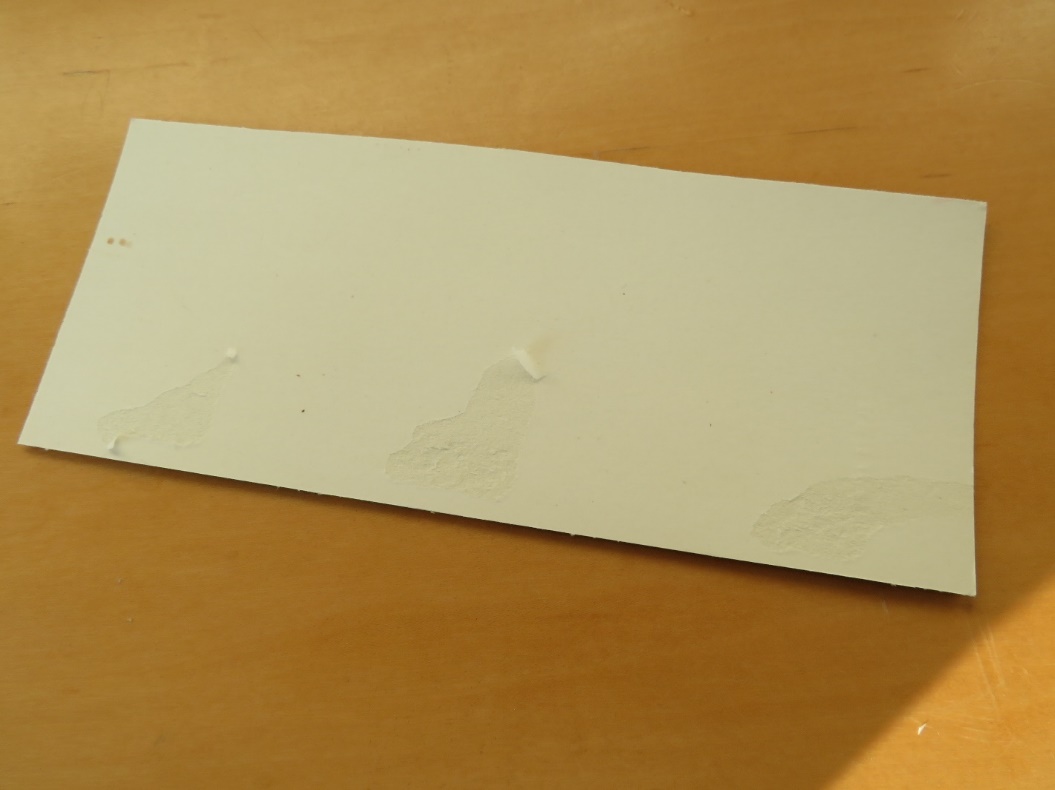 Ziehe es über eine Tischkante, so dass du es rollen kannst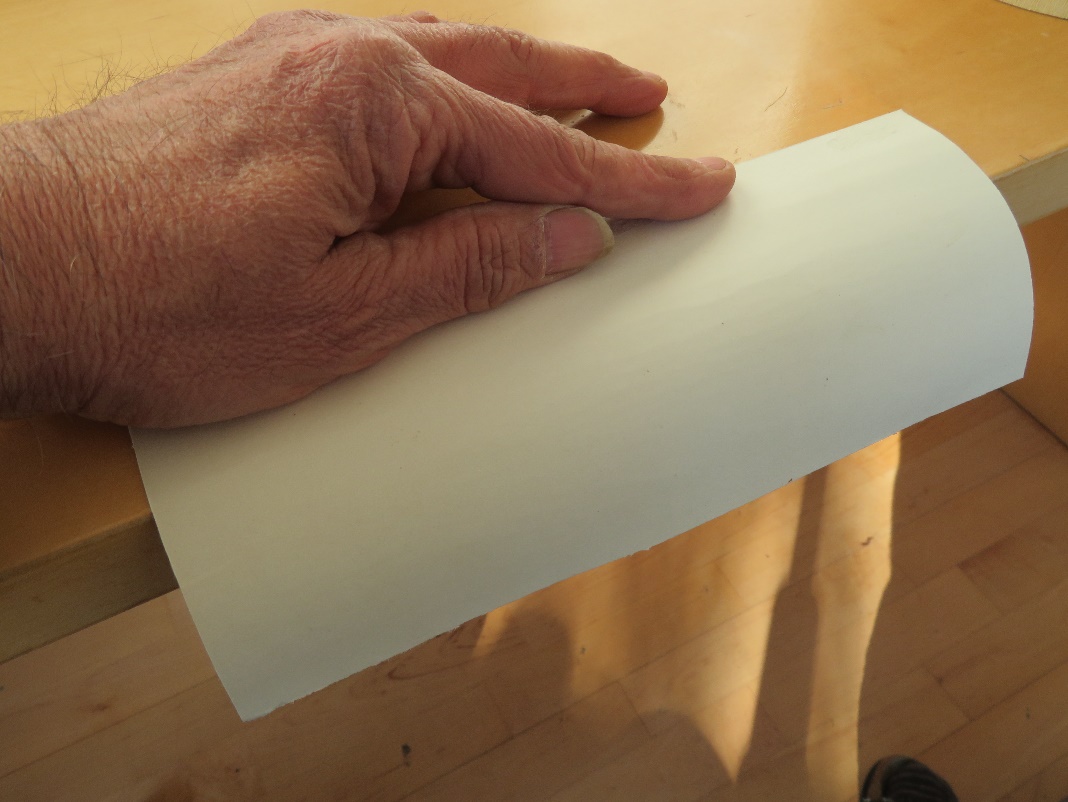 Rolle es zusammen, so dass gerade noch ein Finger durch passt und fixiere es erst in der Mitte mit einem Klebstreifen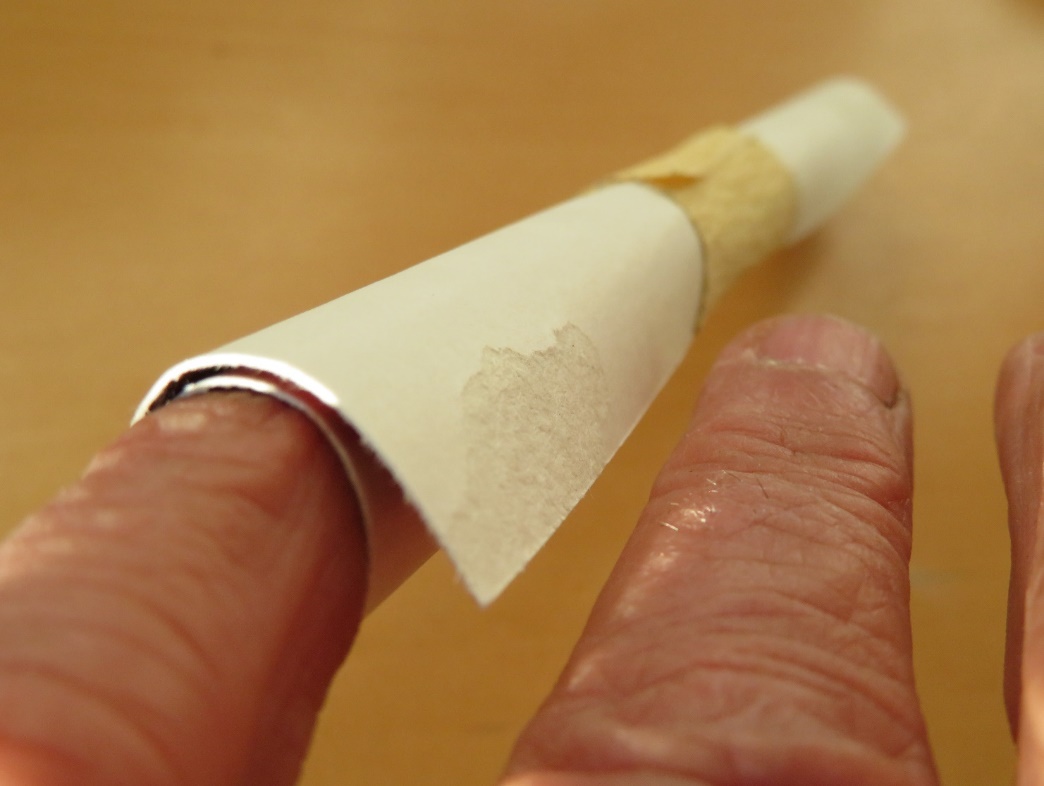 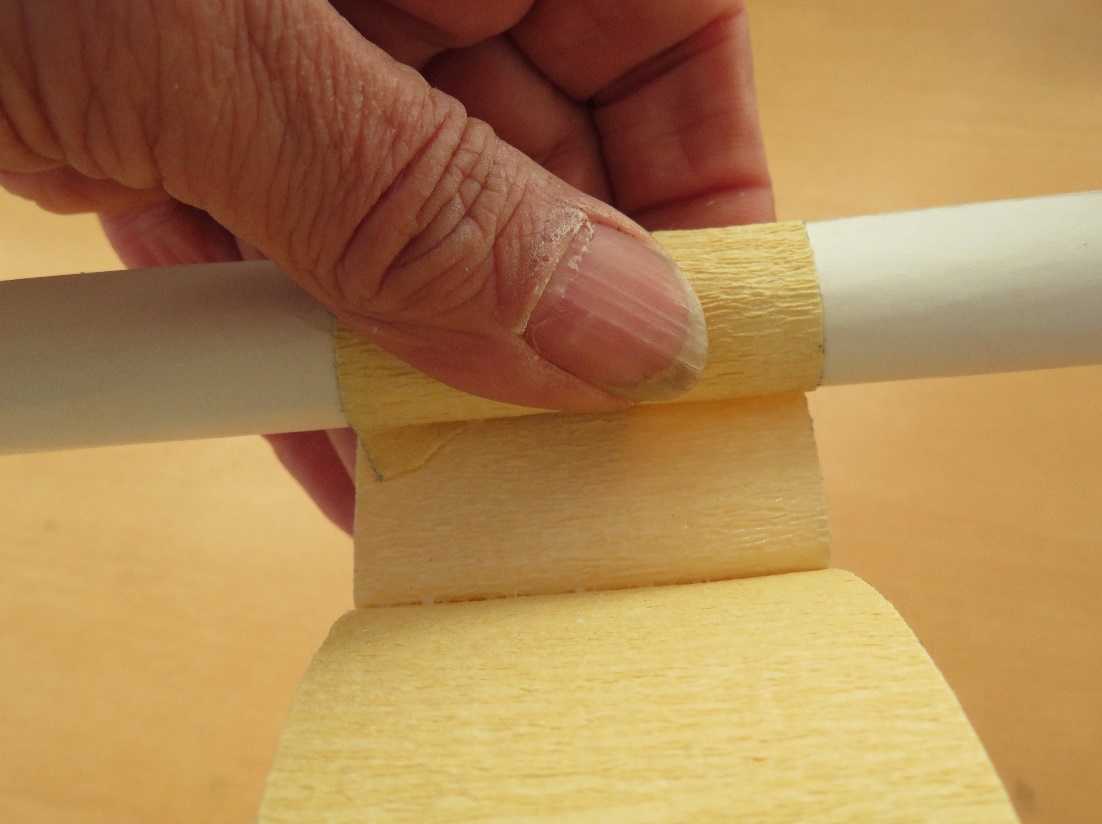 Mache um die Enden auch ein Klebeband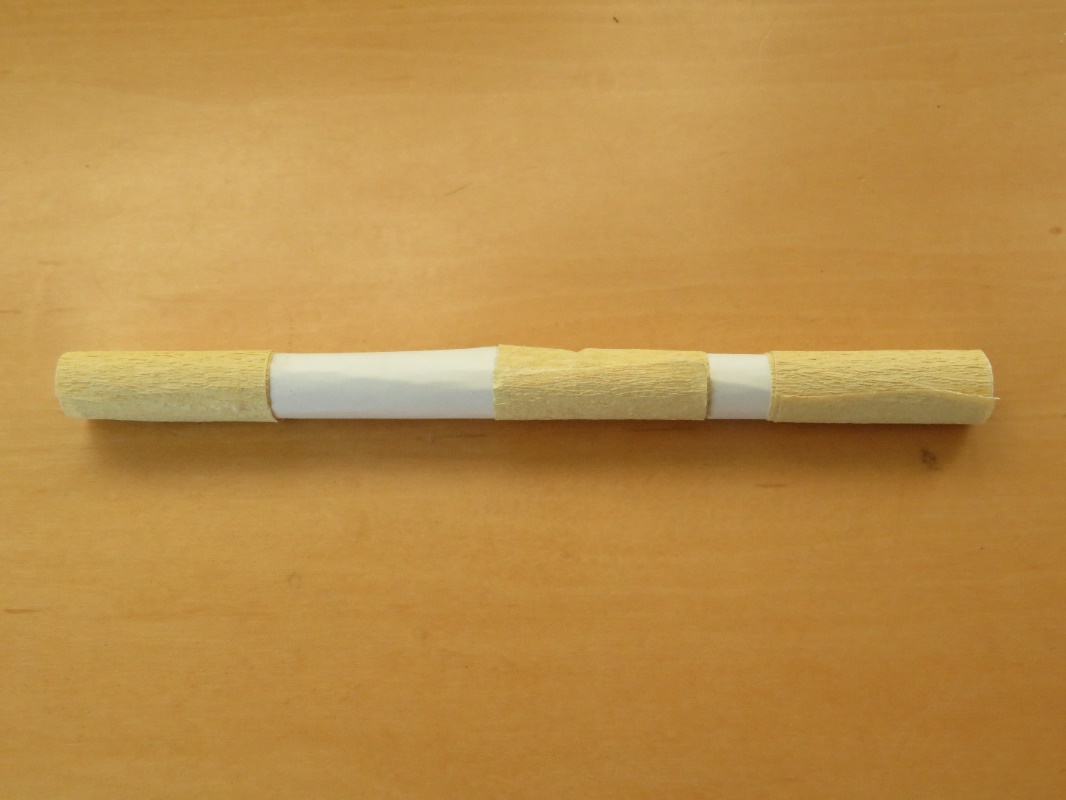 Schneide das Rohr an einem Ende 2 mal ca. 3,5 cm ein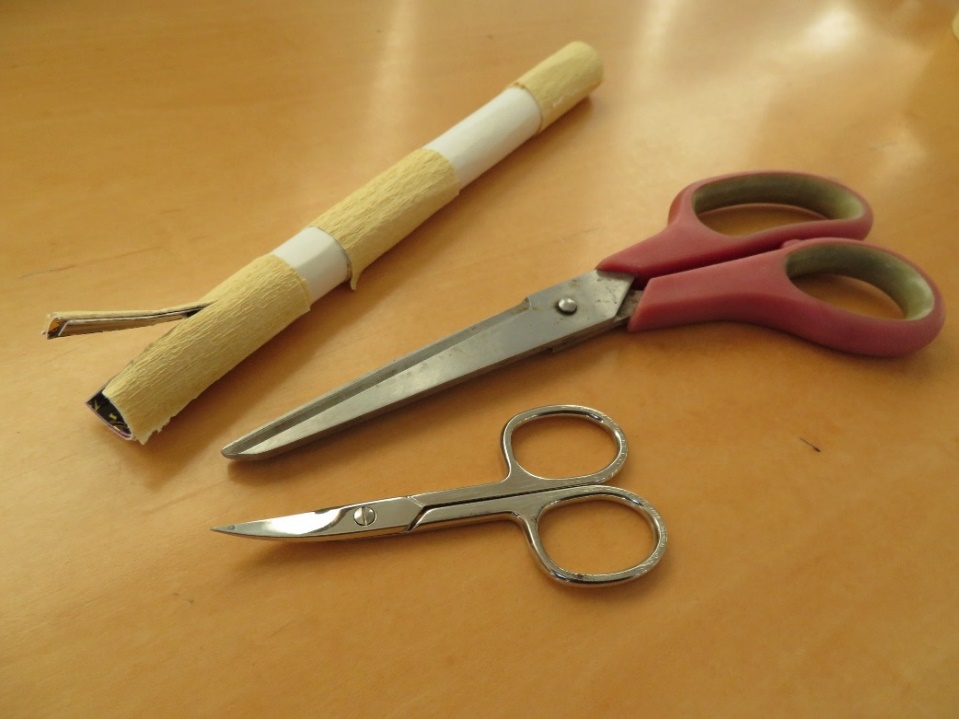 Trenne das Stück ab und lege einen Klebstreifen bereit …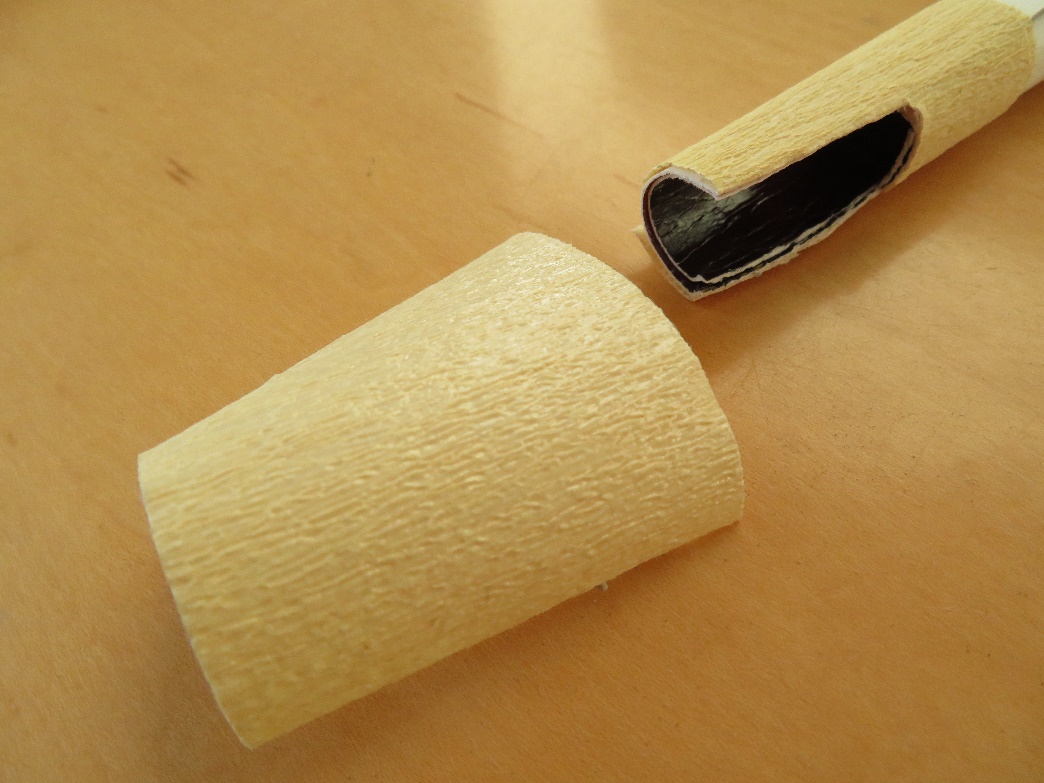 … den du so auf die Stirnseite klebst und wie auf dem Bild ein Stück einschneidest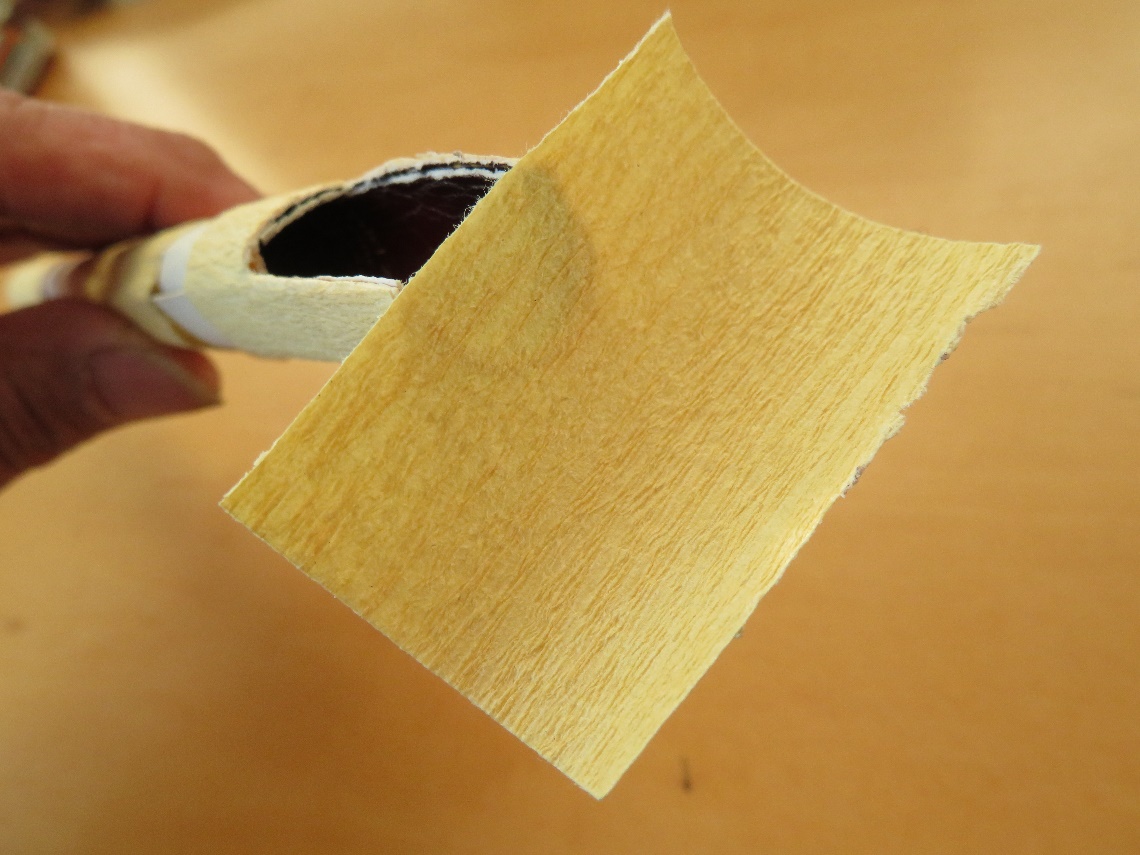 Die oberen Teile werden and die Seite geklebt, der andere an die Unterseite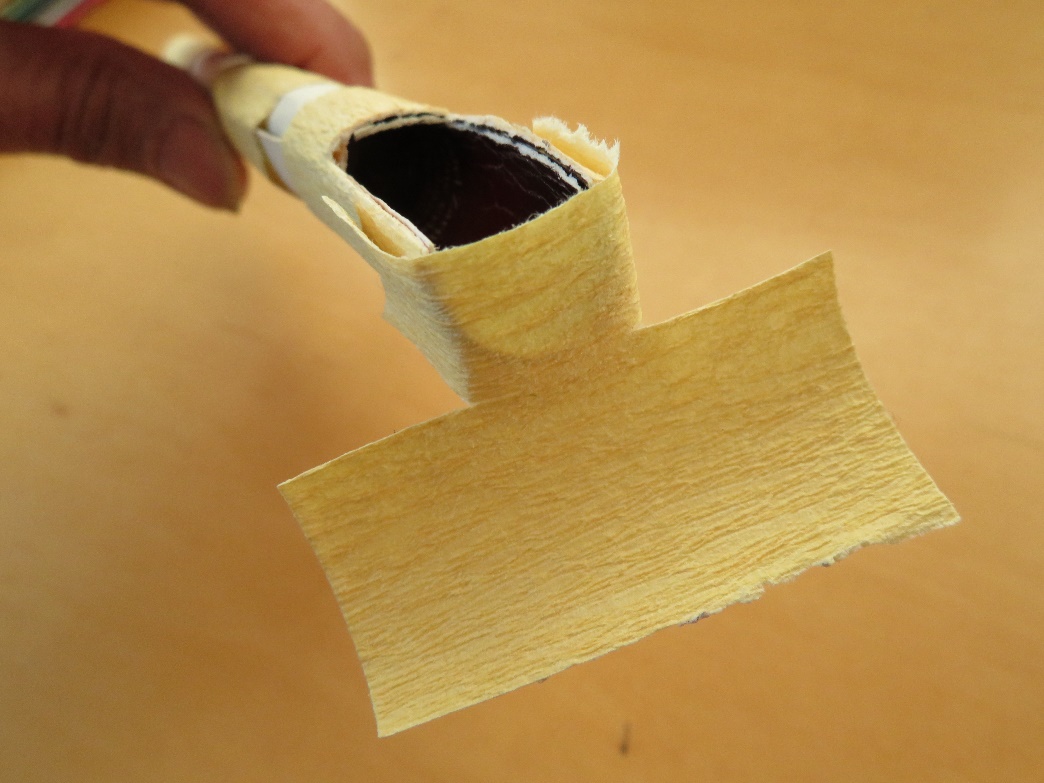 Der Rest hochklappen – was übersteht abschneiden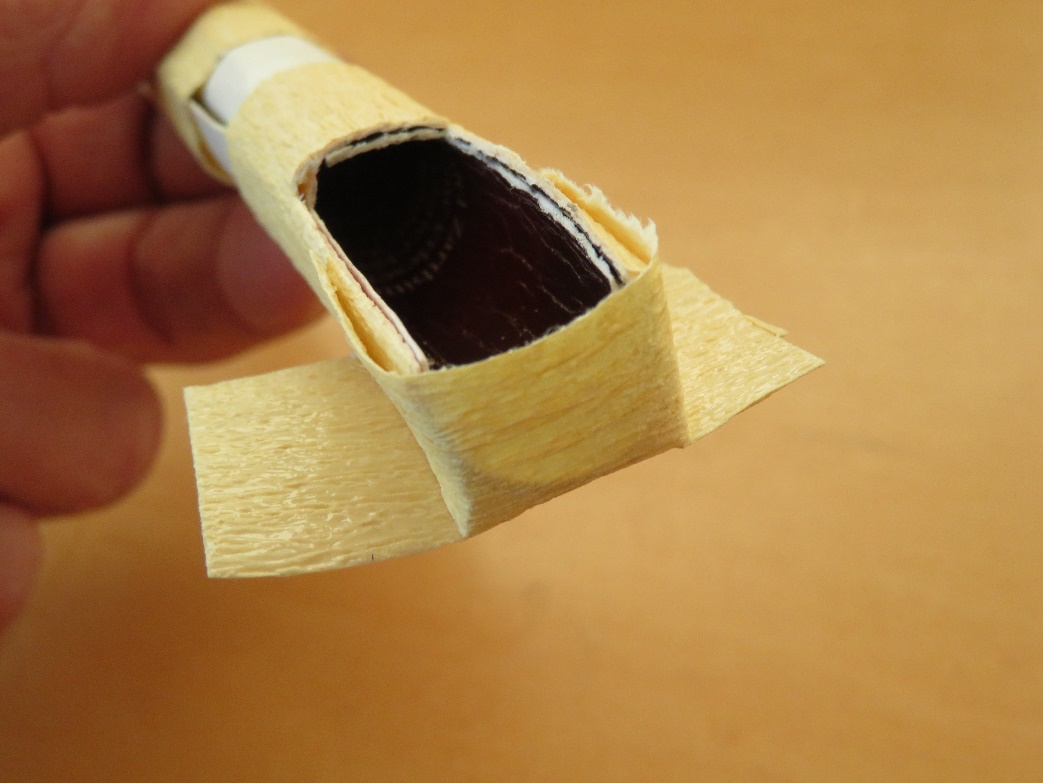 So soll es dann aussehen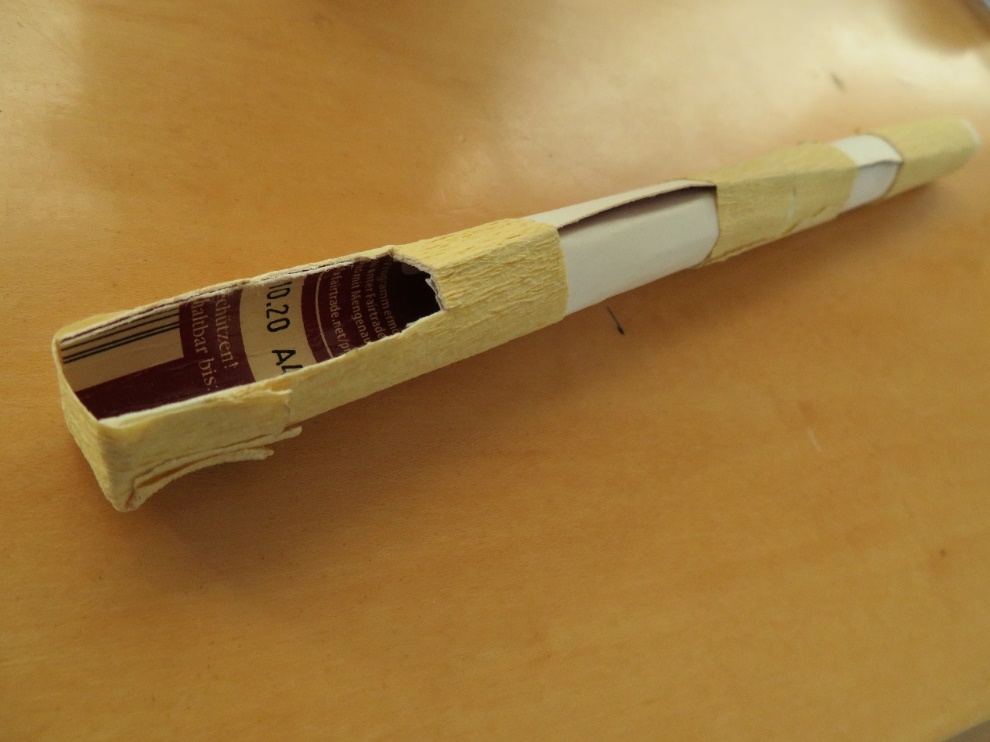 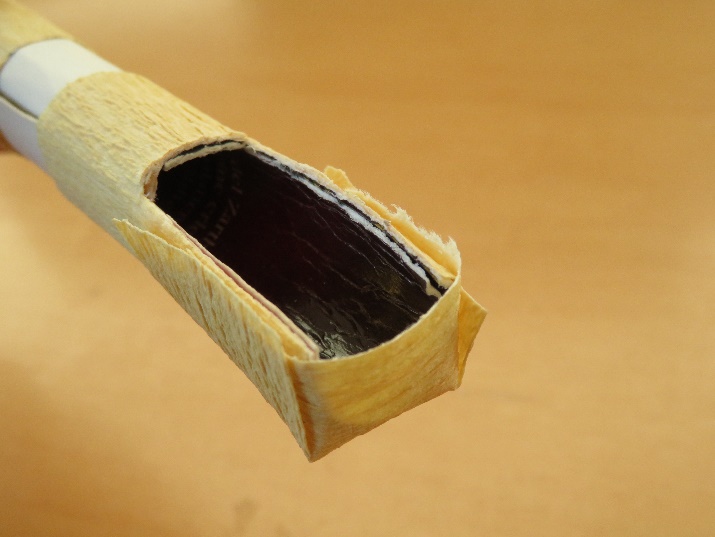 Aus einem Gefäß für Quark oder etwas Ähnlichem schneidest du einen Steifen heraus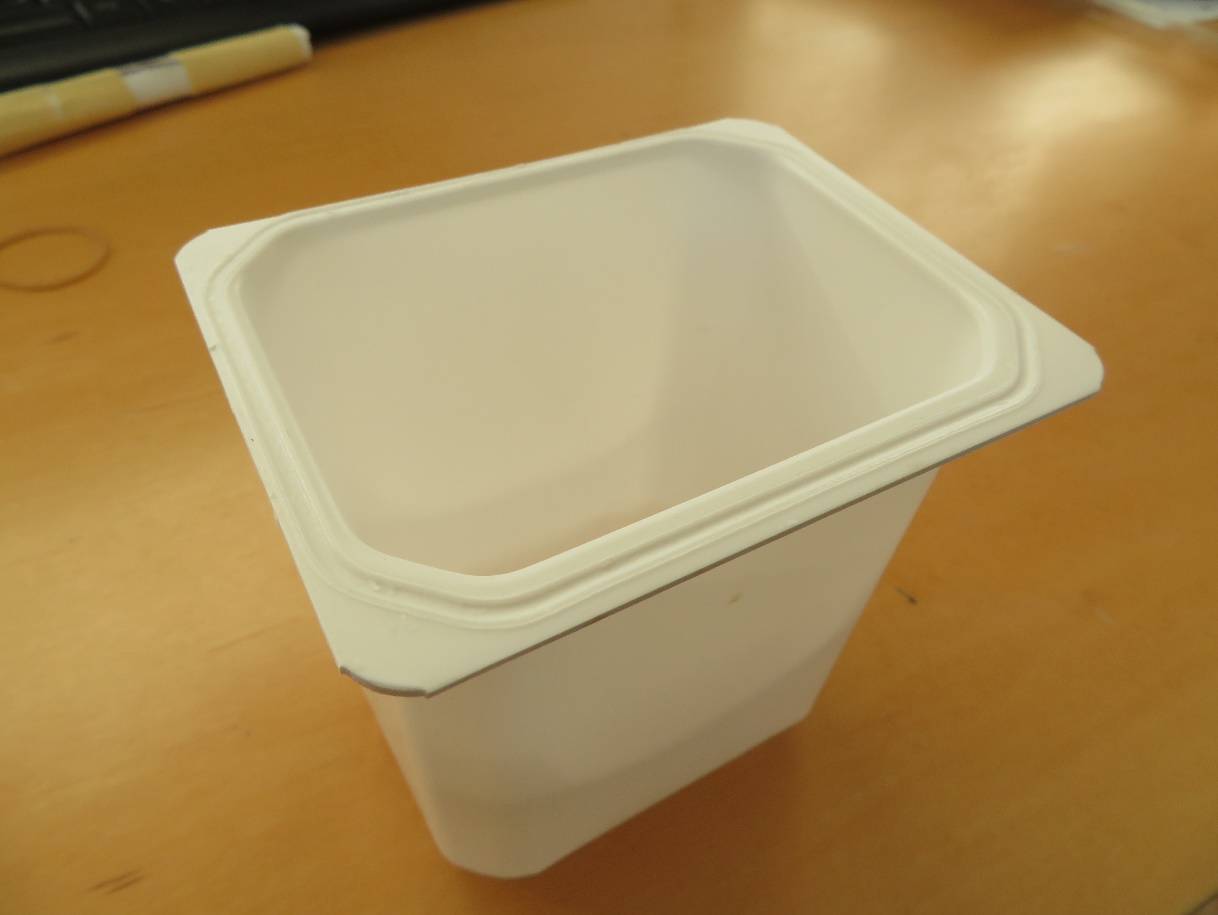 2cm x 4cm 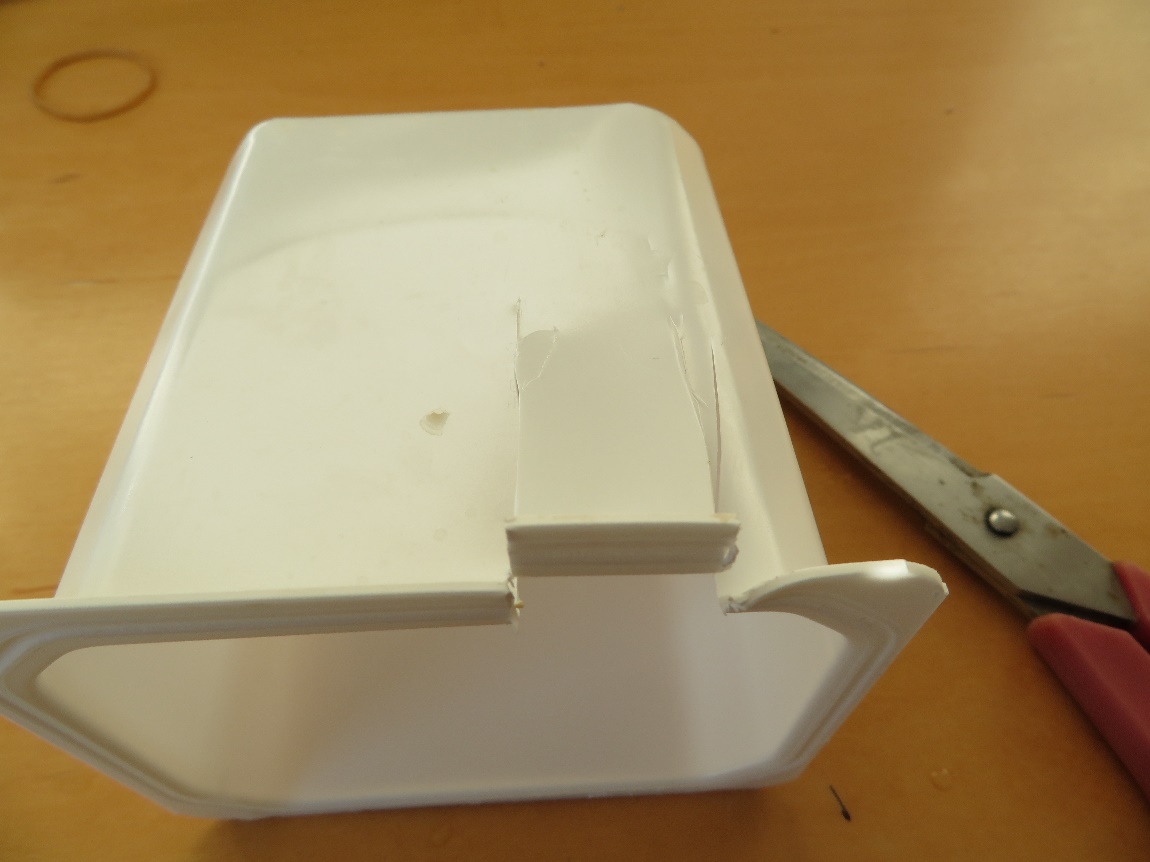 Wichtig ist, dass die „Zunge“ auch eine Kante hat 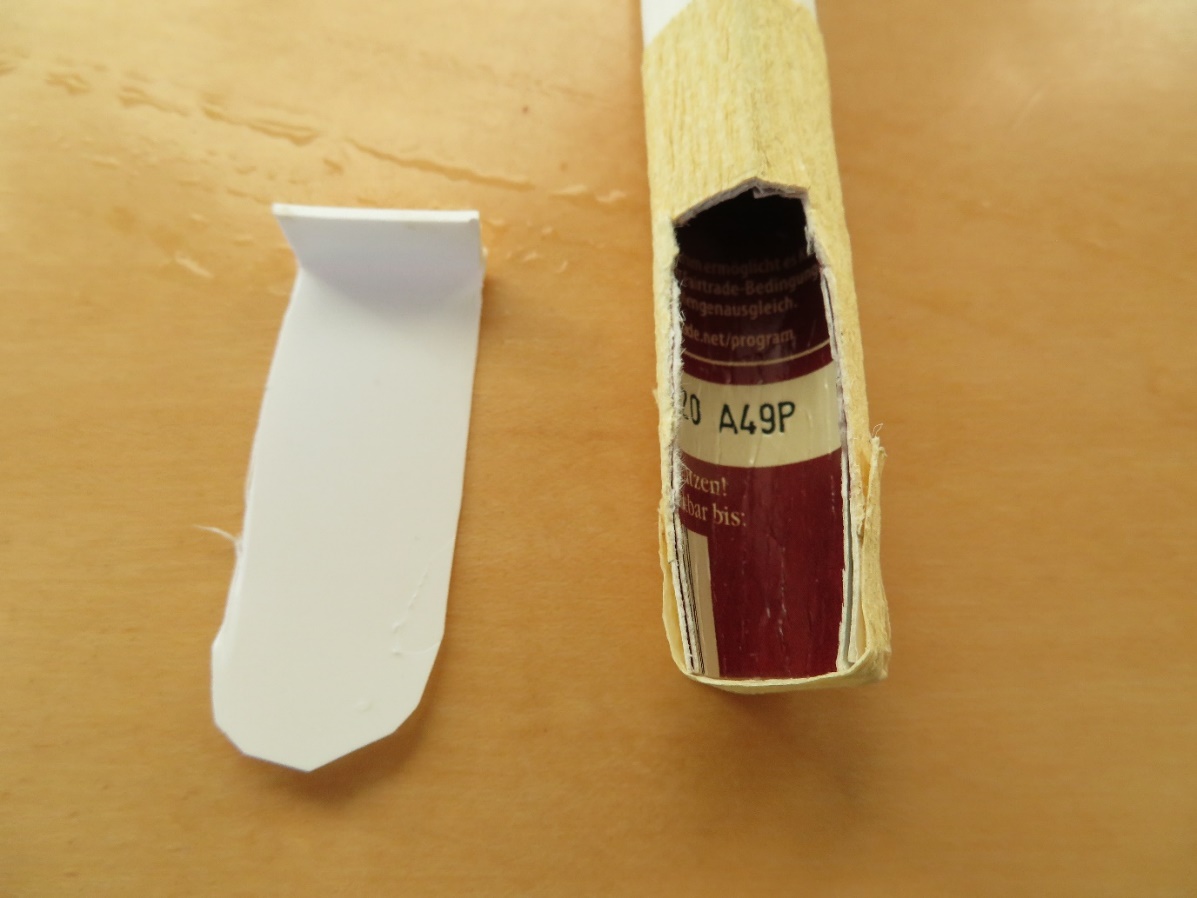 Jetzt schneidest du die Zunge nochmal so zurecht, dass sie das Loch in dem Rohr gut bedeckt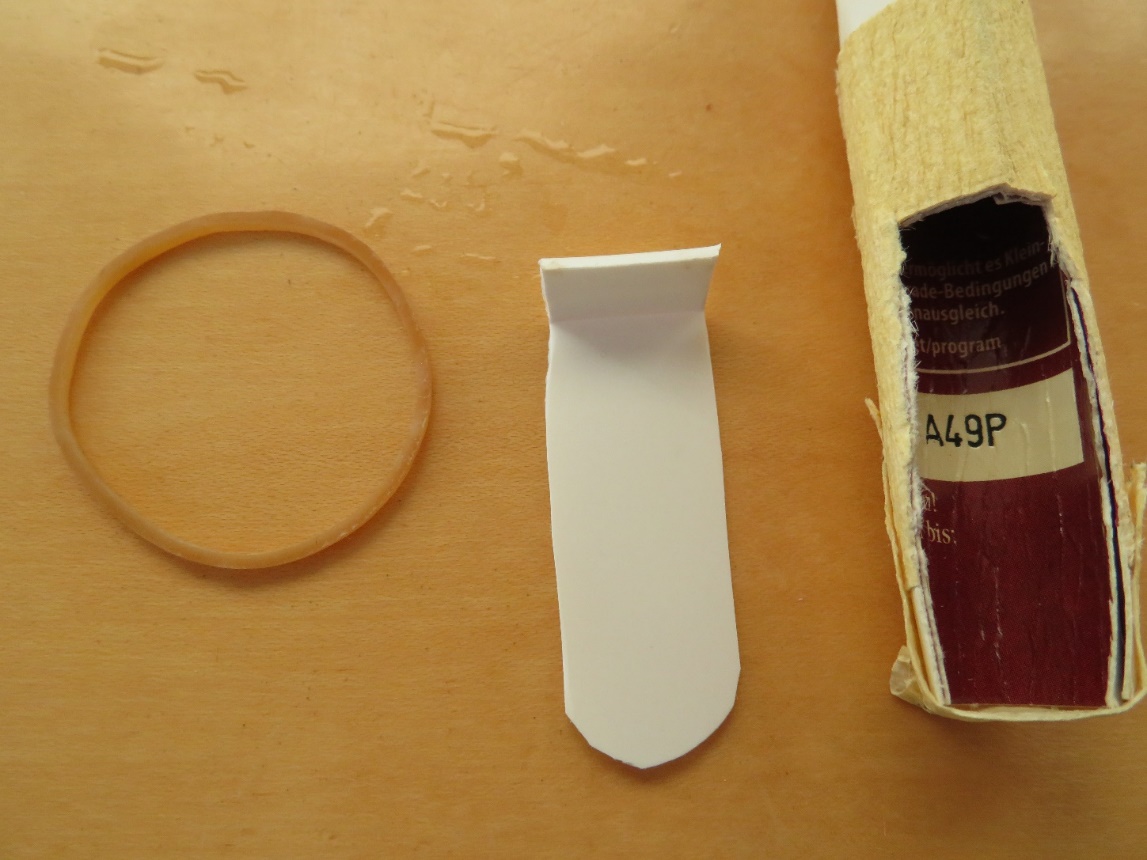 Mit einem Gummi befestigst du die Zunge auf dem Rohr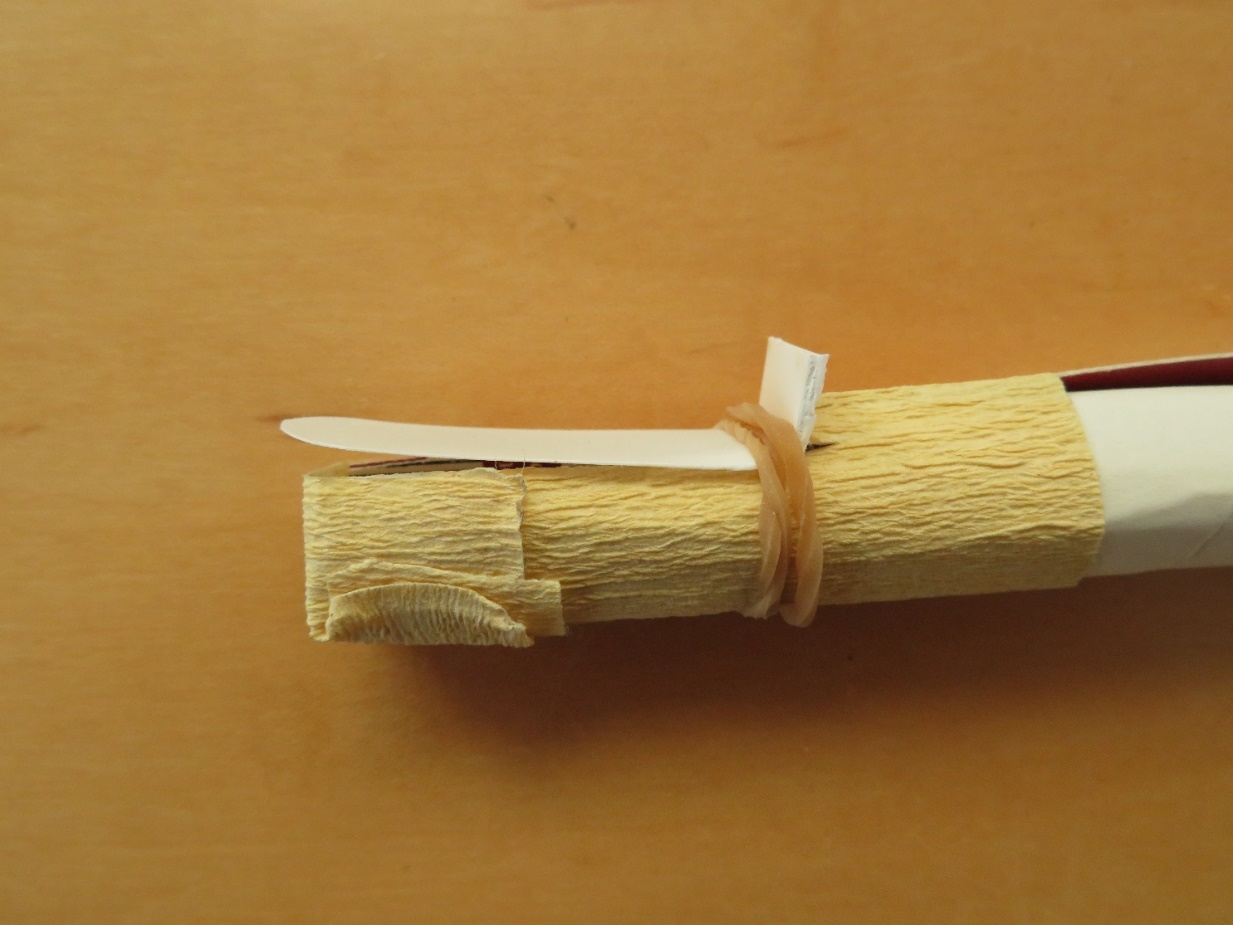 Den fertigen Einblattblaser nimmst du so in den Mund, dass die Lippen hinter dem Gummi sind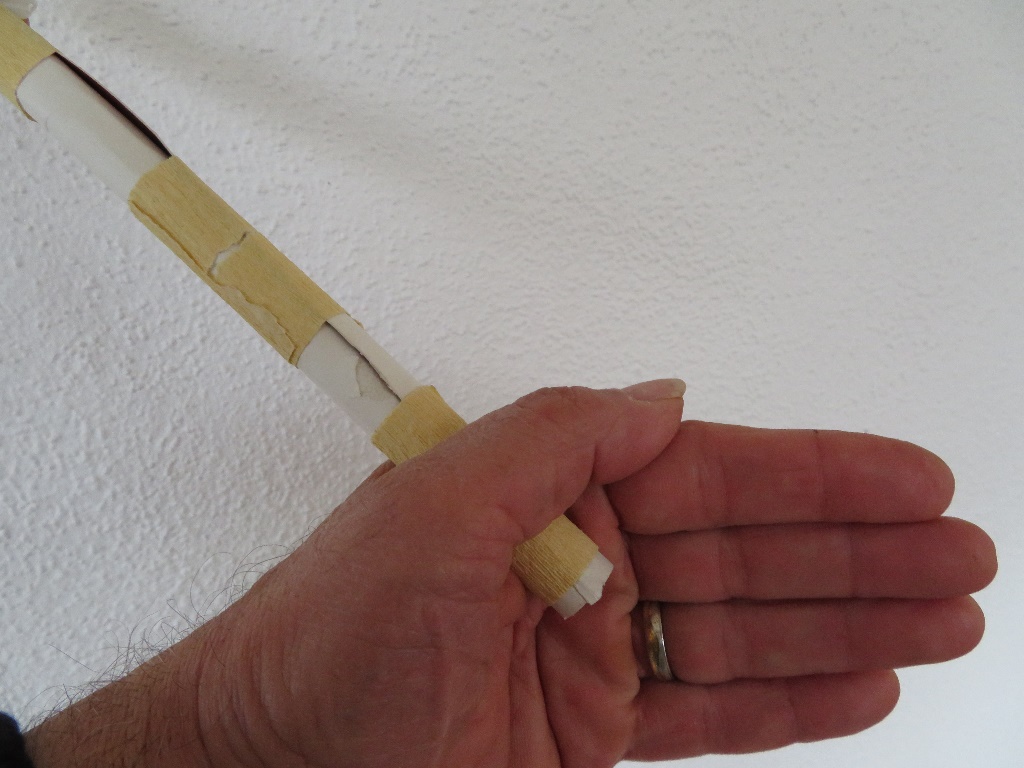 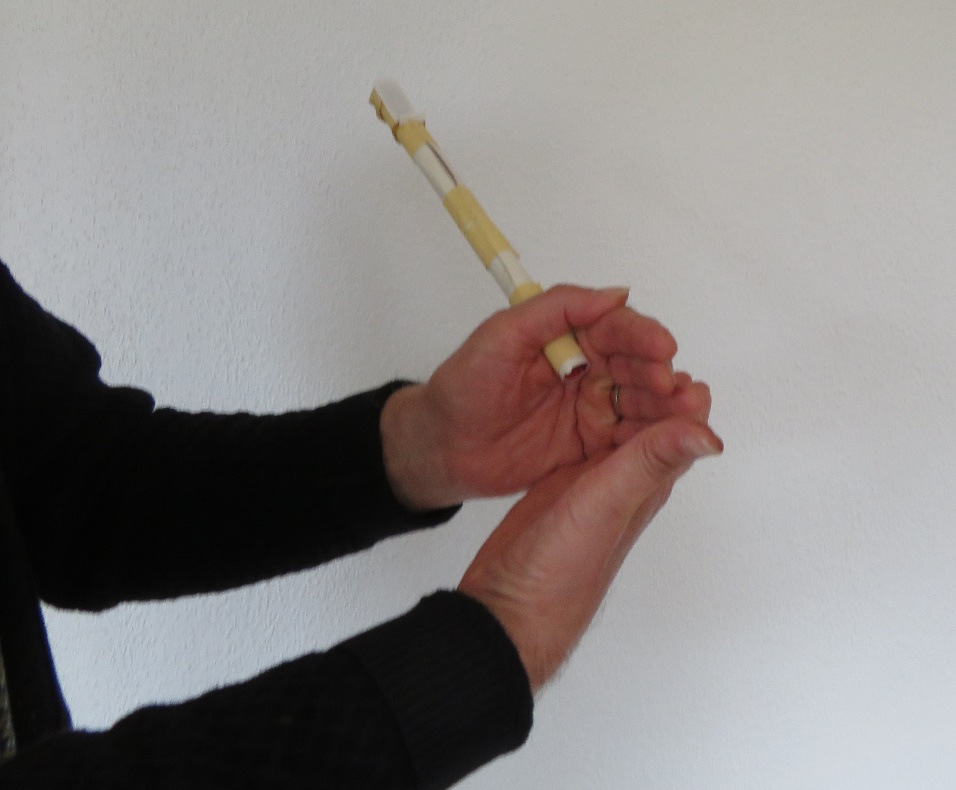 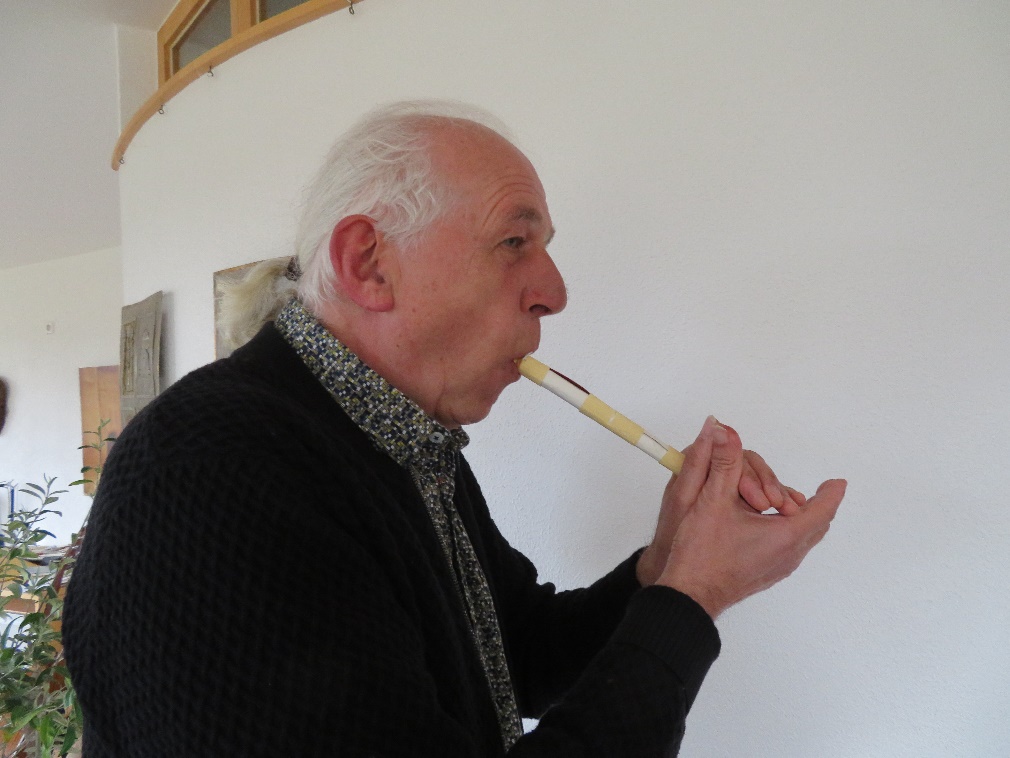 Und jetzt blasen – nicht zu kräftigBeim Saxophon und bei der Klarinette wird der Ton auf die gleich Weise erzeugt. Dort ist das Blättchen aus Holz, deshalb gehören beide zur Familie der Holzblasinstrumente. 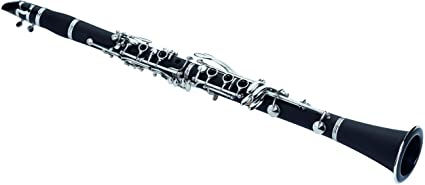 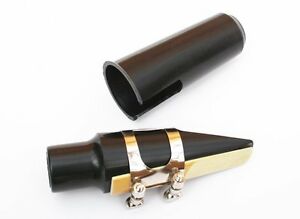 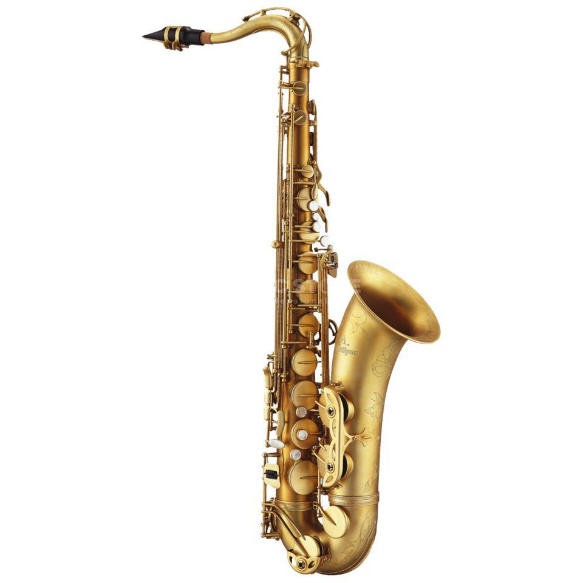 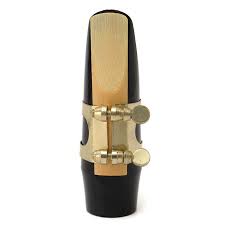 Kürbis-Calebasse als Trommel – oder Schüssel, Eimer, PapierkorbMein Video dazu: https://www.dropbox.com/s/sdr5zv7osgujzyi/VID-20200515-WA0001.mp4?dl=0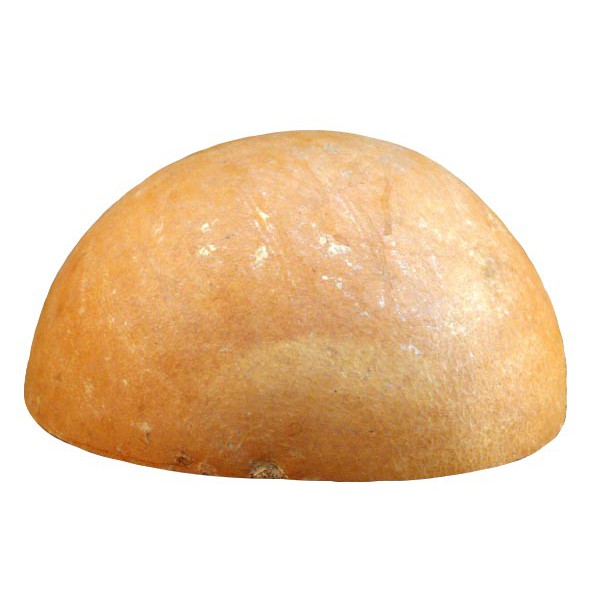 Höre dazu: https://www.youtube.com/watch?v=tyBM3lU54SYab Minute 9:20Unser alter Rhythmus:Unser neuer Rhythmus:Jetzt am Stück:O – Mitte/Bass/ - RandX – beide Schlägel zusammen. – zart am RandDidgeridoo und andere RöhrenMein Video dazu:https://www.dropbox.com/s/oyi9ag7ksxoreld/VID-20200515-WA0000.mp4?dl=0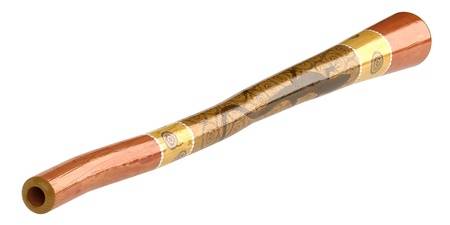 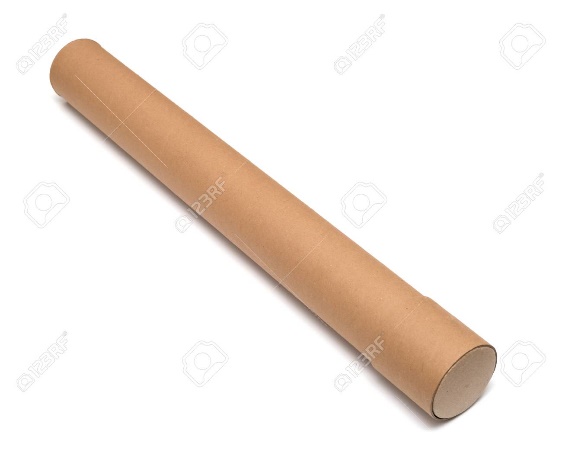 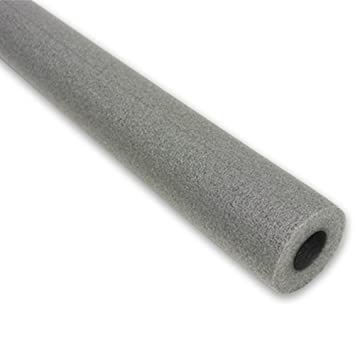 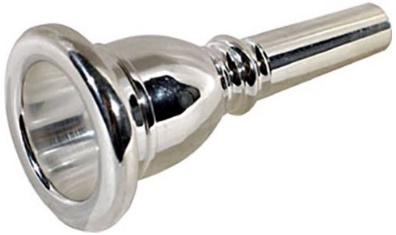 So ist die Tonerzeugung – der Ansatz – bei allen Blechblasinstrumenten.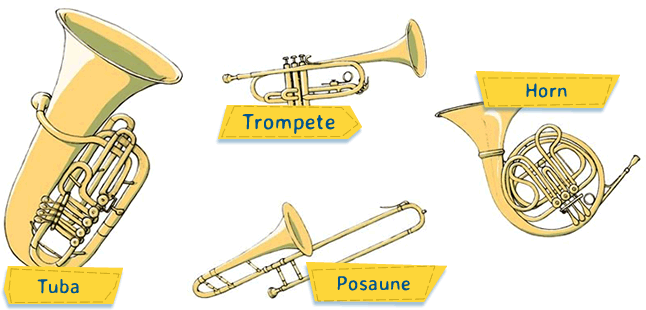 Siehe auch: https://www.klassik4kids.at/wissen4kids/instrument.php?g=5mit SudokuHier noch was Tolles zum MITMACHEN!Sportliches Rhythmusspiel Ihttps://www.youtube.com/watch?v=W5N7PmoprGQSportliches Rhythmusspiel IIhttps://www.youtube.com/watch?v=XAfuvWWvcAk1+2+3+4+1+2+3+4+O/OO/O/OO/1+2+3+4+1+2+3+4+O/OO/OXXX1+2+3+4+1+2+3+4+O/OO/OBuTschiBuBuTschiBu1+2+3+4+1+2+3+4+O/OO/O......BuTschiBuBuTschiBudidididididi1+2+3+4+1+2+3+4+O/OO/O/OO/BuTschiBuBuTschiBuTschiBuBuTschi1+2+3+4+1+2+3+4+O/OO/O......BuTschiBuBuTschiBudidididididi